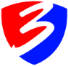 Zaproszenie do złożenia oferty na sprzedaż         YAMAHA STAGEPAS 1K – ZESTAW NAGŁOŚNIENIOWY(2 zestawy)dla Szkoły Podstawowej nr 3 w NowogardzieZnak:SP3.271.3.2021			                                             Nowogard, dnia 24.03.2021r.								Wszyscy Oferenci	Dyrektor Szkoły Podstawowej nr 3 w Nowogardzie, na podstawie zamówienia realizowanego poza ustawą Prawo zamówień publicznych - art. 2 ust. 1 pkt 1 ustawy z dnia 11 września 2019 r. Prawo zamówień publicznych (Dz.U. poz. 2019 z późn. zm.) oraz Zarządzenia Nr 1a Burmistrza Nowogardu z dnia 04.01.2021r. zaprasza do złożenia oferty cenowej na sprzedaż :            YAMAHA STAGEPAS 1K – ZESTAW NAGŁOŚNIENIOWY (2 zestawy)ZAMAWIAJĄCY:Szkoła Podstawowa nr 3 w Nowogardzie ul. Bohaterów Warszawy 7872-200 NowogardCHARAKTERYSTYKA PRZEDMIOTU ZAMÓWIENIA oraz SPECYFIKACJA Zamówienie obejmuje: zakup i dostawę dwóch zestawów nagłośnieniowych -Yamaha Stagepas 1 K . Jako miejsce dostawy zamawiający wskazuje Szkołę Podstawową nr 3                                        w Nowogardzie , ul Bohaterów Warszawy 78 .Umowa zostanie zawarta z Wykonawcą, który zaoferuje najniższą cenę.Specyfikacja zestawu nagłaśniającego :Aktywny system nagłośnieniowy z subwooferem i głośnikiem liniowymMoc: 1000 W (subwoofer – 810 W, głośnik liniowy – 190 W)Głośnik subwoofera: 12’’Głośniki kolumny liniowej: 10 x 1,5’’Maksymalne ciśnienie akustyczne SPL (1 m, w osi): 119 dBPasmo przenoszenia (-10 dB): 37 Hz – 20 kHZKąty pokrycia: 170 stopni w poziomie, 30 stopni w pionieMikser:Ilość kanałów: 5 (3 mono + 1 stereo)Funkcje kanałów wejściowych: Hi-Z: CH2/3, 1-knob EQ: CH1-3/STFunkcje kanałów wyjściowych: MODE (Speech - Music - Club)Wejścia: 3 mono Mic/Line + 1 stereo Line/2 mono LineWyjścia: 1 Link Out, 1 Monitor OutBluetooth Ver.5.0, A2DP (SBC, AAC)Zdalna kontrola: Reverb footswitch, Stagepas Editor (iOS/Android app)Efekty cyfrowe: SPX digital reverb – 4 programyDołączone akcesoria: pokrowiec, przewód zasilającyAkcesoria opcjonalne: DL-SP1K (dedykowana platforma transportowa z kółkami), FC-5 (footswitch do załączania reverbu)Wymiary (sz. x wys. x gł.):System: 334 x 2000 x 418 mm (maksymalnie)Głośnik liniowy: 67 x 582 x 86 mmSubwoofer: 334 x 550 x 418 mmDystanse głośnika liniowego: 67 x 555 x 86 (każdy)Waga:System: 23 kg (maksymalnie)Głośnik liniowy: 1,8 kgSubwoofer: 20 kgDystanse głośnika liniowego: 0,6 kg (każdy)TERMIN WYKONANIA ZAMÓWIENIAZamówienie zostanie zrealizowane do dnia 30 kwietnia 2021 r.IV. SPOSÓB PRZYGOTOWANIA OFERTYOferta cenowa wraz ze szczegółową specyfikacją urządzeń oraz przewidywanym terminem dostawy.DOKUMENTY SKŁADAJĄCE SIĘ NA OFERTĘOferta cenowaAktualne zaświadczenie z właściwego rejestru lub potwierdzenie prowadzenia działalności gospodarczej – wydruk z CEiDG (na podstawie art. 38 ust 4 ustawy              o swobodzie działalności gospodarczej z dnia 2 lipca 2004r.)TERMIN I MIEJSCE SKŁADANIA OFERTTermin składania ofert do dnia 12 kwietnia 2021 r. do godz. 12.00 .Oferty należy składać w Szkole Podstawowej nr 3 w Nowogardzie ,72-200 Nowogard , ul. Bohaterów Warszawy 78.Oferta powinna zawierać dopisek: OFERTA NA 2 ZESTAWY NAGŁOŚNIENIOWE OSOBY UPRAWNIONE DO KONTAKTÓW Z WYKONAWCAMI:Piotr Kazuba  – nr tel.091 39 26 291Umowa zostanie zawarta z Wykonawcą, który zaoferuje najniższą cenę.Dyrektor Szkoły Piotr Kazuba